В Усадьбе действует семейная база отдыха.Продолжительность пребывания от 1 дня до 1 недели Состав семьи не ограничен Количество заездов (периодичность) не ограничивается  Одновременно отдыхать может до 5 семей зимой, 7 семей летом (15-20 чел.)  Организация занятости, социально-бытовой деятельности  и досуга для лиц с РАС. Миссия Социальной усадьбысоздание и развитие одной из форм сопровождаемого проживания в условиях сельской местности в качестве альтернативы интернатной системеКонтакты: Директор – Маркевич Анна Николаевна т. +7 902 965 50 50e-mail: autismhelp@mail.rufacebook: @usadba.Dobrayaсайт: autism24.ruАдрес: Красноярский край, Емельяновский район, поселок Каменный яр (станция Щебеночный завод), ул. Лесная, 8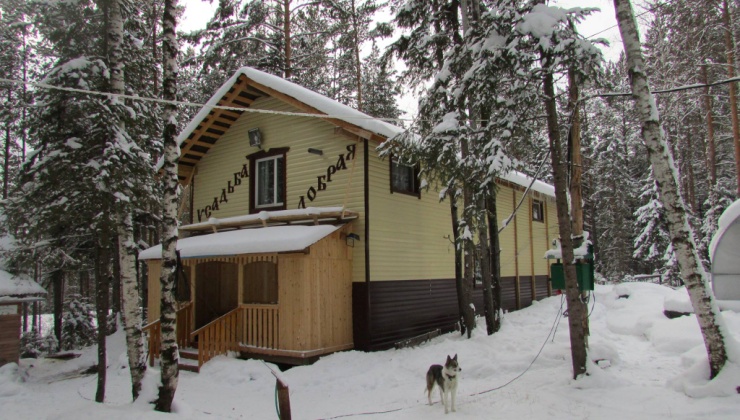 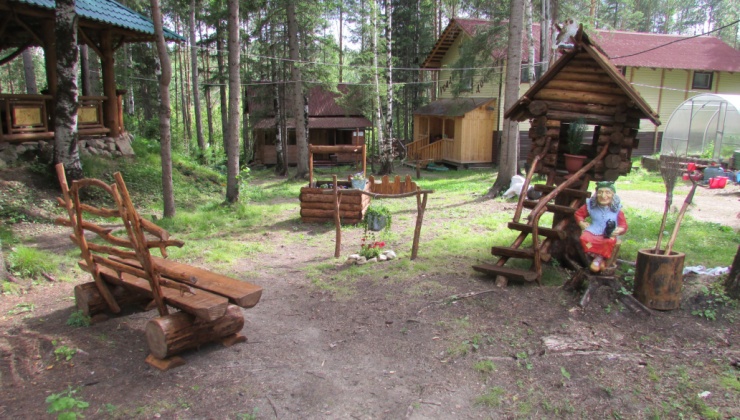 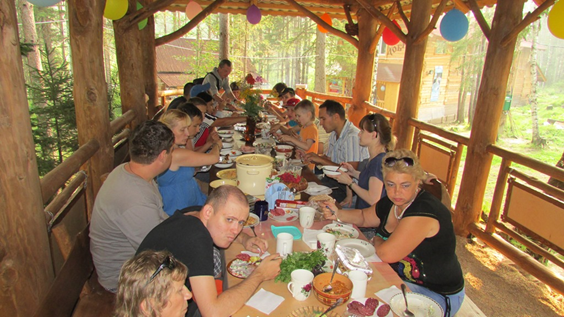 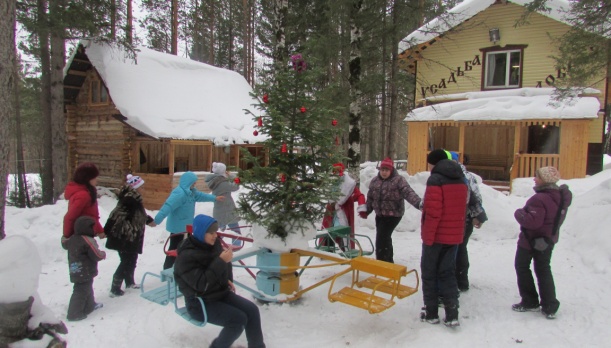 30 км от ост. Мясокомбинат г.Красноярска Печать осуществлена в рамках проекта «Передышка», реализуемого за счет средств Фонда Президентских грантов 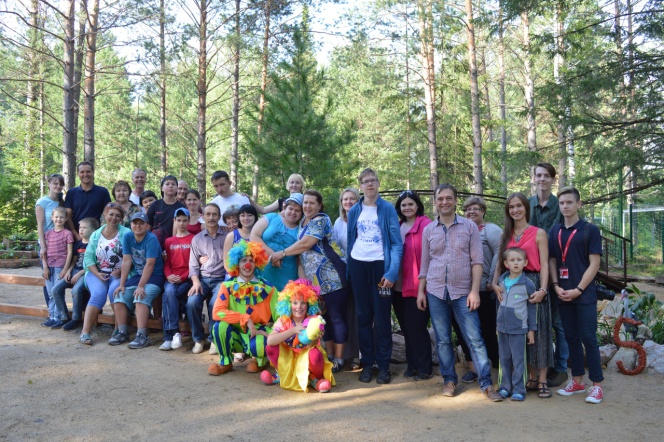 2017г.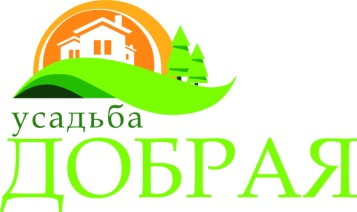 АНО «Социальная усадьба «Добрая»реализует программу «Передышка»для детей, подростков и молодых людей с расстройствами аутистического спектра  от 6 до 35 летПоявление с каждым годом все большего количества детей с РАС в семьях, независимо от их социального статуса - это реалии нашего времени. Поведение аутичных детей своеобразно и часто не соответствует общепринятым представлениям, как надо вести себя в обществе. Ограждая себя от ежедневных нападок и укоризны социума, многие семьи замыкаются, изолируя ребенка в стенах дома, ограничивая свои контакты. Особенность аутистического расстройства заключается в том, что оно является всепроникающим не только для самого ребенка, но и для семьи, запуская механизмы нарушения всех без исключения её функций. В связи с этим значительно возрастает возможность кризисных ситуаций и соответственно риск распада семьи, причем это может быть не только развод супругов, но и, что самое страшное, отказ от ребенка в наиболее тяжелых случаях. Чтобы избежать этого, иногда требуется элементарная "передышка" от постоянного напряжения и стресса, для восстановления физических и психо-эмоциональных ресурсов семьи, занятий вопросами своего здоровья, поездок, личного досуга, общения с друзьями и т.д. Социальная усадьба «Добрая» предоставляет возможность временного пребывания для лиц с РАС по программе «передышка»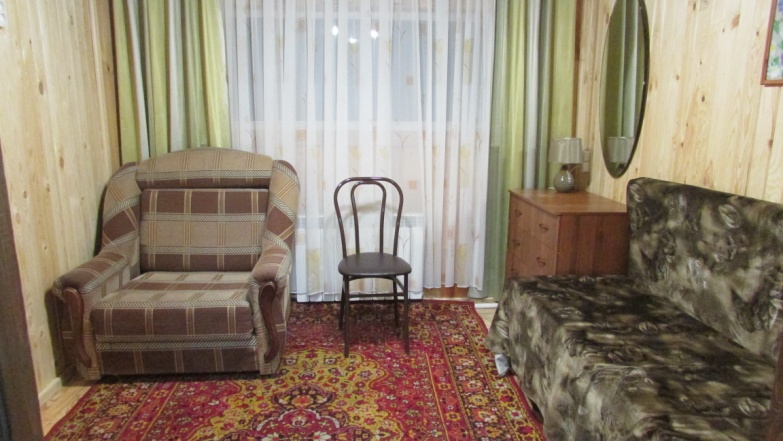 Срок проживания от 1до 15 суток с сопровождающим от УсадьбыДля детей от 6 до 14 лет помимо сопровождающего от Усадьбы обязательно присутствие одного из родственников (мамы/отца, бабушки/дедушки, тети/дяди, совершеннолетних сестры/брата)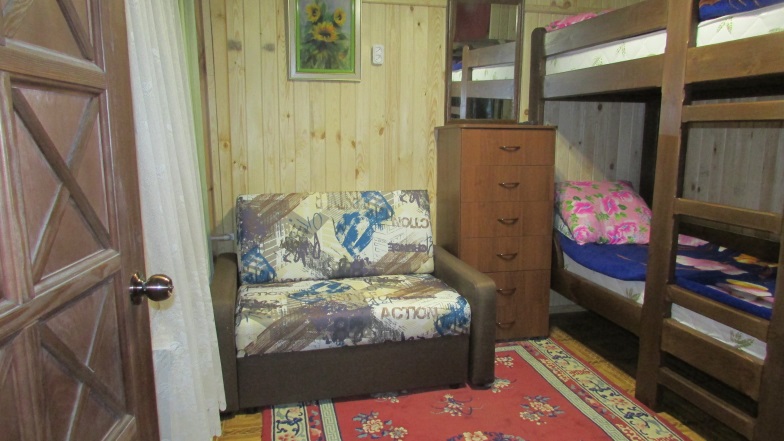 Условие для новых семей -  необходимо воспользоваться не менее двух раз услугами семейной базы отдыха в Усадьбе для адаптации человека с РАС к новым условиям и первичного наблюдения с целью выявления его особенностей, возможностей и ограничений для последующего участия в программе «передышка».Содержание программы: в период пребывания лица с РАС в Социальной усадьбе, помимо обеспечения жизнедеятельности с ним организуются: 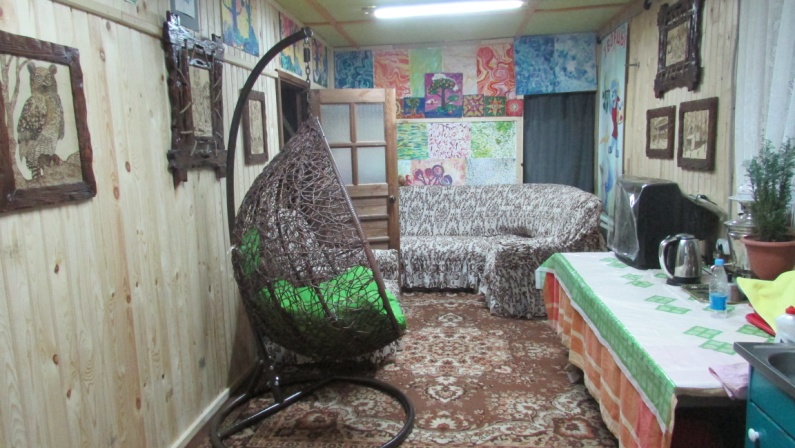 - занятия в мастерских;- включение в различную бытовую деятельность, закрепление имеющихся социально-бытовых навыков и обучение новым;- индивидуальный и/или групповой досуг.